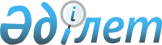 Об утверждении регламента государственной услуги "Выдача решения о строительстве культовых зданий (сооружений), определении их месторасположения, а также перепрофилировании (изменении функционального
назначения) зданий (сооружений) в культовые здания (сооружения)"
					
			Утративший силу
			
			
		
					Постановление акимата Карагандинской области от 12 сентября 2014 года № 47/02. Зарегистрировано Департаментом юстиции Карагандинской области 19 сентября 2014 года № 2756. Утратило силу постановлением акимата Карагандинской области от 17 июня 2015 года № 33/03      Сноска. Утратило силу постановлением акимата Карагандинской области от 17.06.2015 № 33/03 (вводится в действие по истечении десяти календарных дней после дня его первого официального опубликования).

      В соответствии с Законами Республики Казахстан от 23 января 2001 года "О местном государственном управлении и самоуправлении в Республике Казахстан", от 15 апреля 2013 года "О государственных услугах", от 24 марта 1998 года "О нормативных правовых актах" и  постановлением Правительства Республики Казахстан от 24 февраля 2014 года № 137 "Об утверждении стандартов государственных услуг в сфере религиозной деятельности" акимат Карагандинской области ПОСТАНОВЛЯЕТ:



      1. Утвердить прилагаемый регламент государственной услуги "Выдача решения о строительстве культовых зданий (сооружений), определении их месторасположения, а также перепрофилировании (изменении функционального назначения) зданий (сооружений) в культовые здания (сооружения)".



      2. Отменить постановление акимата Карагандинской области от 17 июля 2014 года № 36/02 "Об утверждении регламента государственной услуги "Выдача решения о строительстве культовых зданий (сооружений), определении их месторасположения, а также перепрофилировании (изменении функционального назначения) зданий (сооружений) в культовые здания (сооружения)"".



      3. Признать утратившим силу постановление акимата Карагандинской области от 10 июня 2013 года № 35/07 "Об утверждении регламента государственной услуги "Выдача решения о строительстве культовых зданий (сооружений) и определении их месторасположения, а также перепрофилировании (изменении функционального назначения) зданий (сооружений) в культовые здания (сооружения) по согласованию с уполномоченным органом в сфере религиозной деятельности"" (зарегистрировано в Реестре государственной регистрации нормативных правовых актов 16 июля 2013 года № 2361, опубликовано в газетах "Орталық Қазақстан" от 25 июля 2013 года № 126-127 (21533) и "Индустриальная Караганда" от 25 июля 2013 года № 104-105 (21437-21438)).



      4. Контроль за исполнением настоящего постановления возложить на первого заместителя акима области.



      5. Настоящее постановление вводится в действие по истечении десяти календарных дней после дня его первого официального опубликования.      Аким

      Карагандинской области                     Н. Абдибеков

Утвержден

постановлением акимата

Карагандинской области

от 12 сентября 2014 года

№ 47/02 

Регламент государственной услуги

"Выдача решения о строительстве культовых зданий (сооружений), определении их месторасположения, а также перепрофилировании (изменении функционального назначения) зданий (сооружений) в культовые здания (сооружения)" 

1. Общие положения

      1. Государственная услуга "Выдача решения о строительстве культовых зданий (сооружений), определении их месторасположения, а также перепрофилировании (изменении функционального назначения) зданий (сооружений) в культовые здания (сооружения)" (далее – государственная услуга) оказывается государственным учреждением "Управление архитектуры и градостроительства Карагандинской области" по согласованию с государственным учреждением "Управление по делам религий Карагандинской области" (далее – услугодатель), юридическим и физическим лицам (далее – услугополучатель). 

      Прием заявления и выдача результата оказания государственной услуги осуществляется через канцелярию государственного учреждения "Управление архитектуры и градостроительства Карагандинской области".



      2. Форма оказания государственной услуги – бумажная.



      3. Результат оказания государственной услуги – решение местного исполнительного органа области о строительстве культовых зданий (сооружений), определении их месторасположения или о перепрофилировании (изменении функционального назначения) зданий (сооружений) в культовые здания (сооружения), либо мотивированный ответ об отказе в оказании государственной услуги в случае и по основаниям, предусмотренным пунктом 10 стандарта государственной услуги "Выдача решения о строительстве культовых зданий (сооружений), определении их месторасположения, а также перепрофилировании (изменении функционального назначения) зданий (сооружений) в культовые здания (сооружения)", утвержденного постановлением Правительства Республики Казахстан от 24 февраля 2014 года № 137 "Об утверждении стандартов государственных услуг в сфере религиозной деятельности" (далее - стандарт).



      4. Форма предоставления результата оказания государственной услуги: бумажная. 

2. Описание порядка действий структурных подразделений (работников) услугодателя в процессе оказания государственной услуги

      5. Основанием для начала процедуры (действия) по оказанию государственной услуги является наличие заявления услугополучателя (либо его представителя по доверенности) согласно приложениям 1 и 2 к стандарту с прилагаемыми документами согласно пункта 9 стандарта (далее – заявление).



      6. Содержание каждой процедуры (действия), входящей в состав процесса оказания государственной услуги, длительность его выполнения:



      1) сотрудник канцелярии услугодателя регистрирует заявление и передает руководителю в течение 30 (тридцати) минут;



      2) руководитель услугодателя выбирает ответственного исполнителя с наложением резолюции в течение 30 (тридцати) минут; 



      3) ответственный исполнитель готовит проект решения и направляет запрос на подпись руководителю услугодателя для направления на согласование в согласующий государственный орган, (в течение 2 календарных дней);



      4) согласование либо отказ согласующего государственного органа в течение 5 (пяти) календарных дней;



      5) при отрицательном ответе подготавливается мотивированный ответ об отказе, подписывается руководителем и направляется в канцелярию (в течение 3 рабочих дней);



      6) при положительном ответе согласующего государственного органа ведется работа по согласованию с областным акиматом проекта решения в течение 22 (двадцати двух) календарных дней; 



      7) сотрудник канцелярии услугодателя регистрирует решение в течение 30 (тридцати) минут.



      7. Результат процедуры (действия) по оказанию государственной услуги, который служит основанием для начала выполнения следующей процедуры (действия):



      1) зарегистрированное заявление с входящим номером;



      2) виза руководителя;



      3) подписанный запрос;



      4) результат согласования;



      5) мотивированный отказ в оказании государственной услуги;



      6) подписанное решение;



      7) выдача решения услугополучателю. 

3. Описание порядка взаимодействия структурных подразделений (работников) услугодателя в процессе оказания государственной услуги

      8. Перечень структурных подразделений (работников) услугодателя, которые участвуют в процессе оказания государственной услуги:



      1) канцелярия услугодателя;



      2) руководитель услугодателя;



      3) ответственный исполнитель;



      4) согласующий государственный орган;



      5) акимат области.



      9. Описание последовательности процедур (действий) между структурными подразделениями (работниками) с указанием длительности каждой процедуры (действия):



      1) сотрудник канцелярии услугодателя регистрирует заявление и передает руководителю в течение 30 (тридцати) минут;



      2) руководитель услугодателя выбирает ответственного исполнителя с наложением резолюции в течение 30 (тридцати) минут; 



      3) ответственный исполнитель готовит проект решения и направляет запрос на подпись руководителю услугодателя для направления на согласование в согласующий государственный орган, (в течение 2 календарных дней); 



      4) согласование либо отказ согласующего государственного органа в течение 5 (пяти) календарных дней;



      5) при отрицательном ответе подготавливается мотивированный ответ об отказе, подписывается руководителем и направляется в канцелярию (в течение 3 рабочих дней);



      6) при положительном ответе согласующего государственного органа ведется работа по согласованию с областным акиматом проекта решения в течение 22 (двадцати двух) календарных дней; 



      7) сотрудник канцелярии услугодателя регистрирует решение в течение 30 (тридцати) минут. 



      10. Блок-схема описания последовательности прохождения каждой процедуры (действия) с указанием длительности каждой процедуры (действия) приведена в приложении 1 к настоящему регламенту.



      11. Справочник бизнес-процессов оказания государственной услуги приведен в приложении 2 к настоящему регламенту.

Приложение 1

к регламенту государственной услуги

"Выдача решения о строительстве

культовых зданий (сооружений),

определении их месторасположения,

а также перепрофилировании (изменении

функционального назначения) зданий

(сооружений) в культовые здания

(сооружения)" 

Блок-схема описания последовательности прохождения каждой процедуры (действия) с указанием длительности каждой процедуры (действия)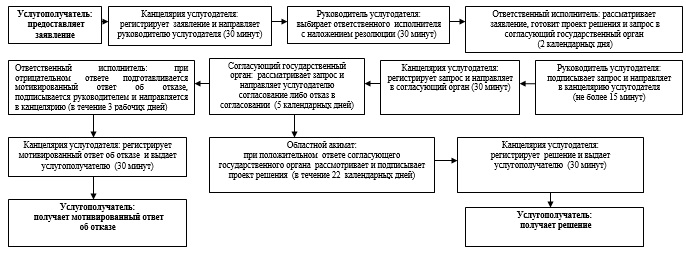 

Приложение 2

к регламенту государственной услуги

"Выдача решения о строительстве

культовых зданий (сооружений),

определении их месторасположения,

а также перепрофилировании (изменении

функционального назначения) зданий

(сооружений) в культовые здания

(сооружения)" 

Справочник

бизнес-процессов оказания государственной услуги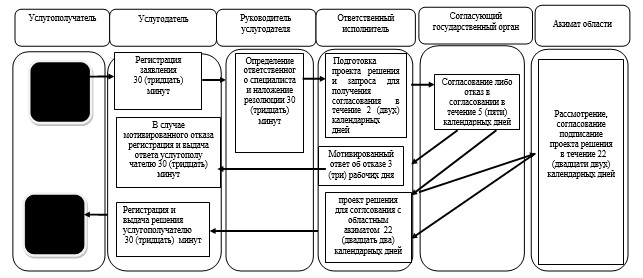  

Условные обозначения: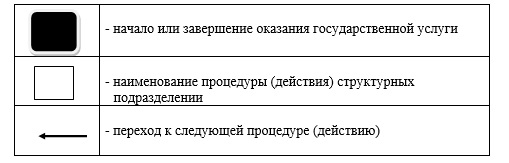 
					© 2012. РГП на ПХВ «Институт законодательства и правовой информации Республики Казахстан» Министерства юстиции Республики Казахстан
				